Aug 3, 2016 Church Website by E-zekiel12-22-19  “H0W BIG IS YOUR HEART?”The Grinch stole Christmas“The heart of man is _EVIL_ (Genesis 8:21)Jonah had a Grinch heart  _PREJUDICE_ shrinks the size of our hearts “God looks on (_SEARCHES_) the heart” (1 Samuel 17:6; Jeremiah 17:10)“Create in me a _CLEAN_ heart” (Psalm 51:10)The heart of God GIVES_ (John 3:16)The angels and the shepherds told the story (Luke 2)The Magi brought gifts:   Gold – Jesus is KING_ of KINGS_   Frankincense, symbolizing _PRAYER_   Myrrh, an ointment for _BURIAL_The Grinch couldn’t stop Christmas How big is your heart? Is it the size of God’s? 1 Chronicles 28:9; Proverbs 17:22; Matthew 5:812-15-19 “JOY TO THE WORLD”  Psalm 98:1-4A hymn of praise for God’s _SALVATION__Luke 1:26-46, Mary’s response was a hymn of _JOY_·        She celebrated her _SALVATION__ (v.47)·        She surrendered to God’s _WORD_ and _WAY_ ·        She expressed her praise  through _SCRIPTURE_ ·        She yielded to the Holy SpiritAPPLICATION:1.     _YEILD__a.     Through spiritual birth “The Holy Spirit will come upon you” (Luke 1:35)John 3:3, “You must be born again”b.      By the filling of the Spirit “The power of the most high will overshadow you”Ephesians 5:18, Be filled with the Holy Spirit”2.     _ABIDE__ in the Word of God“Be it done to me according to Thy Word”“She _BELIEVED__” (Luke 1:45)Romans 10:17, “Faith comes by hearing the Word of God”Psalm 119:11, “Thy word have I treasured in my heart			that I may not sin against Thee”3.     _SURRENDER__“Behold the bondservant of the Lord” Romans 12:1, “Present your bodies a living sacrifice”4.     _CELEBRATE__“My spirit has rejoiced in God my Savior”Ephesians 2:8, “By grace you have been saved through faith”“Joy to the world” [Isaac Watts, 1719]12-8-19GOD HAS A PLANLuke 1:1-25God is REAL and PERSONAL His plan from the beginning, even before man sinned, has always been RECONSILING fellowship  We see it unfolding with a COVERING for the sin of Adam and Eve (Genesis 3:21)   We see and hear it through the PROPHETIC  words of the Old Testament                                                                       We realize the fullness of the plan with the angels’ proclamation, “We bring you good news of great joy for all people…there is born a Savior, who is Christ the Lord” (Luke 2:10-11) His plan included an interesting side-note’  anointing a FORERUNNER (Luke 1:5-25)    An angel, a MESSENGER from God,   shocked Zachariah with:An ANSWER to prayerA REVELATION of God’s plan        APPLICATIONAre we RIGHTEOUS before God?Are we READY for the coming of the Lord?Why are we SILENT? (“FAITH FREEZE?”)12-1-19 WHAT DO YOU BELIEVE??1. BIBLE: "INSPIRED by GOD" (2 Timothy 3:16-17)2.  GOD: "In the beginning GOD" (Genesis 1:1)3. FORGIVENESS: "In whom we have redemption, the forgiveness of sins" (Col 1:14)4. JESUS: "Call his name Immanuel God is with us); call him Jesus, for He will save His people from their sins" (Isaiah 7:14; Matthew 1:21)He came "that we might have life abundantly..... eternal" John 10:105. GOD'S WILL:* Be redeemed (2 Peter 3:9)* Be sanctified (1 Thess 4:3; Ephesians 4:12)* Be humble (1 Peter 5:5-6; James 4:6)* Pray (1 Thes 5:18)* Think clearly (Phil 4:8)* Be a Faithful Steward (Mal 3:10; 2 Chor 9:7; Matthew 25:21)
* Follow Jesus' Standard of Living (Matthew 5-7)* Be a Witness (Acts 1:8)* Make disciples (Matthew 28:19-20)* Keep His commandments (John 14:15)* Love one another (John 14:27: 13:34-35)6. JESUS" RETURN: (Acts 1:9; Matthew 26:64: Revelations 1:8; 19:11-16)11-24-19“GIVE THANKS” 1 Thessalonians 5:18Gratitude is a Command  “God’s will for you in Christ Jesus”Gratitude is a Gift   “It is good to give thanks to the Lord”Ingratitude is a Sin; it started in the garden  Numbers 21The Israelites were released from captivity, yet theyungratefully GrumbledThey forgot God’s GraceGod’s response? Ingratitude invites Serpents into our livesThe people Confess their ingratitudeThen God gave them the cure for ingratitude (v.9) Jesus said, “As Moses lifted the serpent in the wilderness, even so the Son of Man must be lifted up; that whoever believes may in Him have eternal life” (John 3:14-15) “Give thanks IN EVERYTHING” (1 Thessalonians 5:18)“Always giving thanks for ALL things” (Ephesians 5:20)“Enter His gates with thanksgiving” (Psalm 100)1.      Because He is God (vs.1-3) 2.      Because He is Good (vs.4-5)Have you given Jesus your thanks?1.      For eternal life2.      For gifts yet to be revealed (Philippians 4:6) 11-17-19   FRIENDS    Mark 2:1-12“A friend _LOVES_ at all times” (Proverbs 17:17)Greatest love? (John 15:13-17)A crowd of _SEEKERS__, __SCOFFERS__ and _SPECTATORS___  Jesus “speaking the __Word__ to them” (v.2).Four unnamed men showed up with a Friend_ in need,    and _Faith_ in JesusJesus surprised the scoffers when He said to the paralytic,  “Your sins are forgiven” (v.5). The scoffers called Him    a _Blasphemer__, declaring,               “Who can forgive sins but God alone?” (v.7).The moment raises two important questions:1.     Easier to rely on your own reasoning, or trust God?2.     More important, healing the body or the _Soul_?“In order that you may know that the Son of God has    authority on earth to forgive sins (He said to the paralytic),      rise, take up your pallet and go home” (vs.10-11).Both cases reveal   __Healing__ (spiritual and physical).     In either case, we should:1.     “Arise” – show evidence of faith and fact 2.     “Take up pallet” – leave previous condition behind3.     “Walk” – move forwardFriends? “What a friend we have in Jesus”11-10-19  Chris Moore  - Grateful - Thankful  11-3-19 Tony Cleaver The Prodigal Son Luke 15.11-321. THE YOUNGER SON DECIDES TO LEAVE HOME (15.11-12)2. THE YOUNGER SON GOES TO THE FAR COUNTRY (15.13-19)3. THE YOUNGER SON CONFESSES TO HIS FATHER (15.20-21)4. THE FATEHR WELCOMES THE YOUNGER SON HOME (15.22-24)5. THE OLDER SON LEARNS OF THE RETURN (15.25-27)6. THE OLDER SON BECOMES ANGRY (15.28-30)7. THE FATHER REASONS WITH THE OLDER SON (15.31-32)Question –Which son was lost?The parable of the prodigal son is one of the greatest love stories ever told - a story filled with mercy and grace.Discover how God, our loving Father, is waiting for us to repent and come to him!10-27-19                                 WHAT SHOULD I DO?Who to ask? Siri, Google, FB, friends, experts…? GOD?   Be careful about trusting the _WORLD_ (Luke 16:8; Romans 1:18,24)The world _Deceives_(Joshua 9)    The Gibeonites  “acted _craftily_” (v.4), so he       “made a _covenant_ with them” (v.15) OOPS, did he not hear God? (Exodus 23:32)  Problem: “The men of Israel did not “ask for the          _counsel_ (guidance) of the Lord” (Joshua 9:14)How can we get guidance from God?   “Faith comes by hearing the _word_ of God”     (Romans 10:17)1.      A _spoken_ Word (rama: “breath”)2.      A _written_ Word (logos: “revealed”)3.      Listening (Prayer)Joshua… Believed what he saw (1 Samuel 16:7)  Ignored his first _impression_  (v.7); thus,      He had to _compromise_       He was drawn into a _conflict_Making a costly commitment to the world…1.      Gives the enemy a point of _attack_ (10:3-4)2.      Redirects your _attention__ (10:6)3.      Diminishes valuable _resources__  More importantly, he did not      _Obey__ God’s word (Exodus 23:32)10-20-19                                    “LIVE BY FAITH”                                      Habakkuk 2:4·        RIGHTEOUSNESS Romans 1:17, “The __justified__ will live by faith”JUSTIFIED: Just as if I’d never sinnedRighteousness is God’s gift in Jesus ChristHow do we receive righteousness? By _Faith__“God is the one who justifies” (Romans 8:33)“The righteousness of God through faith in Jesus Christ    Is for all who believe” (Romans 3:22)“Pursue righteousness” (1 Timothy 6:11)Paul, “I’m not ashamed of the gospel, because it’s the   __power__ of God for the salvation of everyone   who believes. It is a righteousness that is by faith “The righteous will never be shaken” (Proverbs 10:30)·        FAITH Hebrews 10:38, “The righteous will live by __Faith__”Faith is believing God and _Acting__ upon that belief. Hebrews 11 – heroes of faith·        LIFE Galatians 3:11, “The righteous will _Live__ by faith”Paul’s ministry in GalatiaWe are “saved by _Grace__ through faith” (Ephesians 2:8)Having been made righteous by God, we should                                “live by faith” Habakkuk 2:4; Romans 1:17; Hebrews 10:38; Galatians 3:11 10-13-19WHY?”Habakkuk1.     Why doesn’t God deal with wickedness?2.     When He does, why is it in a way I don’t like?God judged His people by _appointing__ the Babylonians God’s people should “live by _faith__” (2:4)1.     Stop and _think_James 1:19, “Be quick to listen, slow to speak”2.     Restate You Basic _faith_ PrinciplesDo you believe that God is:   “from everlasting…Holy…a Rock” (1:12)?3.     Apply the Principles to the ProblemLet God’s Word interpret the problem   Let Him reveal the _solution__ Romans 8:28, “God causes all things to work together for good to those who love Him, for those who are called according to His purpose” 4.     Commit the Problem to God in FaithProverbs 3:5-6, “Trust in the Lord with all your heart. Do not lean to your own understanding. In all your ways, acknowledge Him and He will direct your path” LEARN FROM HABAKKUK1.     _Expect_ God to answer2.     Be _persistent__ in the expectation10-6-19                                  “THE JOY OF CONTENTMENT” 10/6/19                                          Philippians 4:10-19Contentment is not MEDIOCRACY; it is the state of being at PEACE   to enjoy and value LIFE for what it is, not what we haveContentment is a LEARNED behavior (v..11)Contentment is the capacity to COPE, regardless of the CIRCUMSTANCES, by God’s POWER, not my own“I can do everything God asks me to do with the help     of Christ who gives me strength and power” (TLB)Jesus said, “I am the vine, you are the branches;    apart from Me, you can do nothing” (Jo.15:5)“His strength is PERFECTED in our weakness” (2Cor.12:10)Contentment frees us from disappointment of unmet expectations  It is the opposite of “discontent” (study: 80% discontent)Contentment is possible when we really believe that God can and will SUPPLY (meet, satisfy, complete, perfect) our needs, Not our GREEDSThere is no limit to God’s SUPPLY;     However, “no need” – “no supply”“Every good thing bestowed and perfect gift is from above” (Js. 1:17)God’s gifts come from His “riches in glory in Christ Jesus”,    who “though He was rich, yet for your sake He became    poor, that you, through His poverty, might become    RICH” (Cor.8:9)“When God’s work is done God’s way, for God’s glory,     it will not lack God’s supply” (Hudson Taylor)HOW? “Seek first the kingdom of God and His righteousness, and all these other things will be added to you” (Mt.6:33)                           THE JOY OF CONTENTMENT9-29-19 The Lord's Supper9-22-19   “RESOLVE TO LIVE A JOYOUS LIFE”Philippians 4:1-9Resolve Daily to:1.     Live joyously (vs.1,4)“My joy…beloved…stand firm”Live in _VICTORY___andclaim the _JOY__ of God’s grace2.     Keep a proper perspective (vs.2-3)Basic truth: It’s not about me!Live in _HARMONY__agreeable3.     Lighten up (vs. 4,5)“Rejoice…let your forbearing spirit” _SHOW__4.     Make prayer your first response (v.6)Don’t _WORRY_, instead _PRAY_“Anxious” - _Cares, Worry__ (1 Peter 5:7)“Supplication” - ASK_ God for something“Thanksgiving” - _APPRECIATION_5.     Let God’s peace protect you (v.7)“Peace” _He is our Peace_ (Ephesians 2:14) Calming, encouraging“Guard” - _Positive Things_  Set a protection ground6.     Choose carefully what you dwell on (v.8)“As you _THINK_, so are you” (Proverbs 23:7)“Take thoughts _CAPTIVE_” (2 Corinthians 10:15)Have the mind of Christ Philippians 2:57.     Apply what you learn (v.9)“Practice” -  “ DOER’S_ the Word” (James 1:22)Make prayer your 1st responseDon’t practive religion, practice relationshipWhen negative find something TRUEA lemon was squeezed and the class was asked what will come out? Lemon juice. Instead Grapefruit Juice because the Lemon was infused. When squeezed what will come out of you??9-15-19           “THE JOY OF THE JOURNEY”                                 Philippians 3:11-21_Faith_ is a journey; pursue _Christlikeness_ ·        PRESSS ON (vs.12, 14)We are not yet not ready (mature)_“press on” - _pursue follow after – Olympic runner“lay hold” _of by Christ (Paul Damascus road)·        PAUSE MOMENTARILYReject the _past (v.13)forgetting behind   Experience God in the _present_ Reach for the _promise_, the _goal_ ·        PROFESS A RIGHT PERSPECTIVE (v.15)Right “attitude” – “_mind__ of Christ” (2:5)Wrong attitude? – God will give _light, wisdom ·        PICK YOUR FELLOW TRAVELERSExamples to follow (v.17) observe, take notes   “standard” (v.16)…“pattern” (v.17) - _christ in you__Walk- conduct walk worthyEnemies to fear (vs.18-19) enemies of the cross·        PROCLAIM YOUR CITIZENSHIP (vs.20-21)Destination? _Heaven_ - Ephesians 2:9While we wait for a _savior_ (v.20)Who will transform (change) us to the Glory. 9-8-19 “BEWARE OF JOY-STEALERS”   Philippians 3:1-10God wants us to have consistent, abiding joy:“Rejoice in the _LORD_” (v.1)Some want to rob us of our joy: (v.2)·        _DOGS_·        EVIL_  _WORKERS_·        FALSE_  _CIRCUMCISION_They have lost sight of _JESUS_They look _GODLY__ and _SPIRITUAL__,	but have no _POWER_ in their livesThe “true circumcision” (v.3)·        _WORSHIP_ in the Spirit of God·        _GLORY_ in Christ Jesus ·        Reject “confidence in the _FLESH__” (vs. 3-8)    They put confidence in Jesus (v.10)·        _PERSONALLY_ “To know Him”·        _POWERFULLY_ “Power of His resurrection”·        _PAINFULLY_ “Fellowship of His suffering”·        _PRACTICALLY_ “Being conformed to His death”“Conformed” - outward expression      of an inner experience of faith;                  exemplified in _BAPTISM__ (Romans 6:4)Paul came to a moment in which truth of who Jesus is,     turned to a heart-felt, life-changing moment 		God calls that _JOY9-1-19              “THE JOY OF A JESUS ATTITUDE”                             Philippians 2:5-11ATTITUDE: _MIND___“Be of the same _mind__” (v.2); Romans 15:5; 2 Corinthians 13:11; Colossians 3:2   MIND OF CHRIST:    Identified (vs.2-4)       LOVE, UNITY, PURPOSE SELFLESS, thinking of othersIllustrated (vs.6-8)   6) He did not __exploit__, flaunt His Godliness; rather,   7) He __surrendered__ as a “bond-servant”   8) He _submitted__  to “death on a cross”(Matthew 20:28)     A GODLY ATTITUDE REQUIRES _WORK__·        It begins with God –vs. 6, 13·        It requires _self_ -__discipline__ - v.12The mind of the world declares:	    Your rights, ways, prejudiceThe mind of Jesus reveals	Submission, humility, love, _> set self aside “At the name of Jesus:  BOW_surrender...submission_”CONFESS: say the same thing GOD says    Romans 10:9, “Confess with your mouth”    Matthew 10:32, “Confess Me before men”“Always ready (to declare)… hope” (1Pt. 3:15)8-25-19                                “THE JOY OF UNITY”                              Philippians 1:27-2:1-4·        UNITY BEGINS WITH A CONSISTENT  __CONDUCT__“Conduct yourselves in a manner worthy of the gospel”   CONDUCT: _ACTION__, __WALK_. __BEHAVIOR__  	 Ephesians 4:1, “worthy of your calling”·        UNITY REVEALS A COMMON __CAUSE___   What we _BELIEVE__, determines how we __BEHAVE__·        UNITY IS EVIDENT IN   _TOGETHERNESS____   STRIVING: _Pulling as one__ TOGETHER: __UNIFIED___Jesus prayed that we be __ONE__ (John 17:20-22)   There is _POWER__ in unity·        THERE IS JOY IN UNITY 2:2, “Make my joy complete…” ·        WHAT DISRUPTS UNITY?1.     Threat from without     “Don’t be alarmed by your opponents”Ephesians 6:12, “Our struggle is not against flesh and blood” 2.     Threat from within: (2:3-4)a.     _Self Centered not focused__ b.     _Pride___c.      _Vision___    Proverbs 29:188-18-19 “JOY IN SPITE OF CIRCUMSTANCES”  Philippians 1:11-26James 1:2-3 – Happiness is a __FEELING___,Joy is an _ATTITUDE__ Judge Joseph Carter; Matthew 11:28City of NY- One day disappeared never to be seen again. Onlything was a note left to his wife. “Weary”When you are facing adversity, joy is available ·        LOOK AT YOUR CIRCUMSTANCES THROUGH GOD’S _EYES__The Apostle Paul wrote Philippians from priso  His chains gave him:1.     Contact with the ___LOST___ (v.13)2.     Courage to the ___SAVED__ (v.14)3.     Confidence (v.12)·        SURRENDER YOURSELF TO GOD’S _PURPOSE___  Romans 8:28; Philippians 1:6 Ephesians 2 8-9·        _ACT__ RATHER THAN _REACT_     You have __PURPOSE___ in the trialSee it in the life of Jesus ·        BE _SECURE___ IN GOD   2 Timothy 1:12; Philippians 1:21; 2 Timothy 4:6-7 ·        WALK IN THE __GRACE__ GOD PROVIDES   2 Corinthians 9:8; 12:9; Galatians 2:202 Timothy 2:21 In spite of circumstances8-11-19  “THE JOY OF SPIRITUAL VITALITY”                 Philippians 1:9-11Would you say that your life is like:  A beautiful artificial silk plant, or   A fresh-cut flower in a vase Jesus said, “I am the vine, you are the branches.  He who ABIDES in Me and I in him,   he will bear much fruit, for apart from Me  you can do nothing” (John 15:5)  To maintain spiritual growth: ·        PRAY PURPOSEFULLY “Lord, teach us to pray” (Luke 11:1) Paul - “And this I pray” (Philippians 1:9)·        CHOOSE TO GROW“That your love may abound…still more and more”  ·        LET YOUR LOVE ABOUND   “Abound” – filled with ENERGY “To approve the things that are EXCELLENT  ·        BE FILLED WITH THE FRUIT OF RIGHTEOUSNESS “In Jesus…bear much fruit” Col 3:2 Set Your Mind on things ABOVE. ·        BE SINCERE AND BLAMELESS “be sincere and blameless until the day of Christ” James 3:18 Choice: Be satisfied with plastic and artificial,  	      or be living and growing8-4-19                                      “THE JOY OF FRIENDSHIP” 8/4/19                                             Philippians 1:1-8Philippians – a letter of grace, peace, joy – to friends“To have a friend you must BE a friend”Friendships are more than AQUAINTANCES“There is a friend that sticks closer than a BROTHER” (Prv.18:24)FRIENDS ARE:·        PEOPLE YOU REMEMBER“I thank my God for in all my remembrances” (v.3)·        PEOPLE FOR WHOM YOU PRAY“Always offering prayer with joy in my every prayer for you” (v.4), because…1. You SHARE the gospel (v.4)2.     God is at work PERFECTING (maturing) you (v.6)His Work: for, in, through you:           salvation, sanctification, service·        PEOPLE WITH WHOM YOU SHARELIFE’S GREATEST EXPERIENCES“You are partakers of GRACE with me” (v.7)Partakers: (koinonia) FELLOWSHIP        “Timothy, bondservant” (v.1)·        PEOPLE YOU LOVE“I long for you with the AFFECTION of Christ Jesus” (v.8)“A friend LOVES at all times” (Prv.7:17)“Greater love has no one than this, that one LAY DOWN      his life for his friends” (Jo.15:13)7-28-19 “CHRISTIAN CHARACTERISTICS”    Colossians 3:1-11A Christian has DIED to self,and is “hidden with Christ in God…He is our LIFE A Christian is “RAISED UP with Christ”,   illustrated by BAPTISM: “Resurrected to walk    in newness of life” (Romans 6:4) A Christian should constantly PERSUE   “things above”, by FOCUSING on “things above,      not on things on earth”, by “seeking FIRST       the kingdom of God” (Matthew 6:33) A Christian should DISGARD garments of evil,   while being “RENEWED”When “Christ is REVEALED”,   so shall we be with Him in “GLORY” (1 John 3:2)7-21-19         JESUS: LIGHT OF THE WORLD                              John 9 Imagine…  Jesus’ disciples saw the man as a SinnerThe neighbors saw him as a Beggar The Pharisees saw him as a way to Trap Jesus Jesus saw him as one who needed Help The Pharisees saw Jesus as a SinnerThe disciples asked, “Why?” ·       Punishment for sin? 1.    God? His punishment for sin is Death 2.    Personal? – all personal suffering is related  to original sin (Genesis 3) Personal suffering can be related to           personal sin – worry, anger… 3.    Parents? Sometimes it is…abuse, poor care…·       Opportunity? 1.    For God to Work? (John 9:3) 2.    For us to Testify? (John 9:25, 38) Jesus is the light of the world (John 9:5; John 8:12)John 8:12, "He who follows Me will not walk in the darkness, but shall have the light of life."7-14-19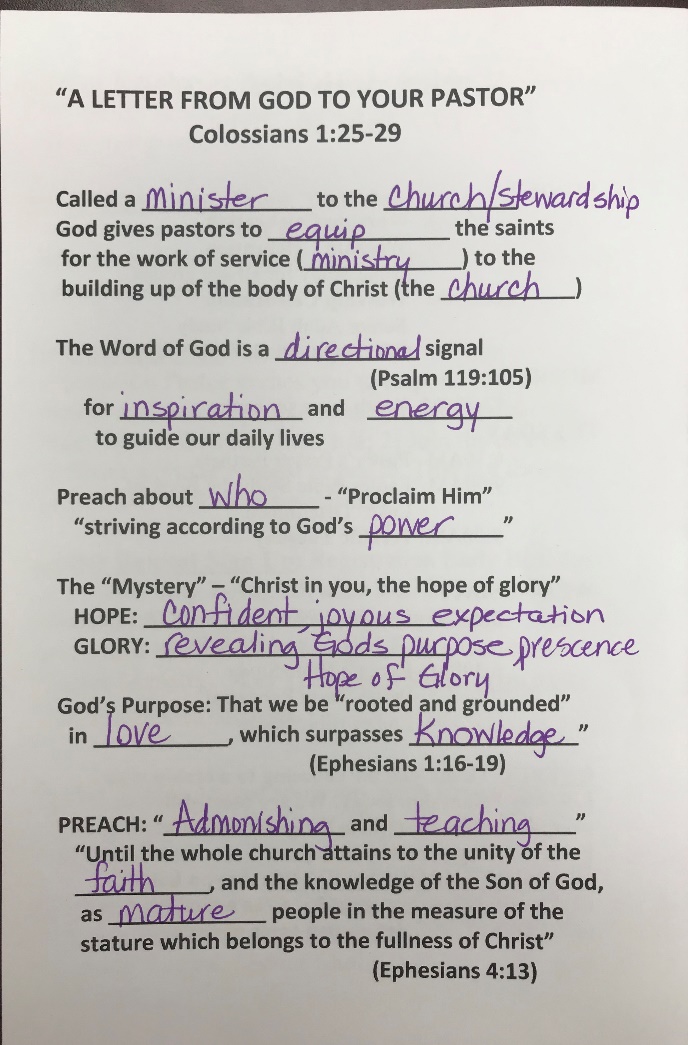 7-7-19                            “DECISIONS, DECISIONS”·        A SELF-EXAMINATION                       [Psalm 37]    Do I…1.     _TRUST___the Lord?2.     Do good, dwell in the land, cultivate faithfulness”?a.     Look to the __SAVIOR__ (Hebrews 12:2)b.     Live in the ___SCRIPTURE___ (Romans 10:17)c.      Lean on the __SPIRIT___ (John 16:13)3.     __DELIGHT_ in the Lord? (Matthew 6:33)4.     Believe that He will “give me the DESIRES_ Seek first his kingdom (Mt 6:33)       of my heart”?            Serve the Lord with Gladness (Ps 100:2)·        A NATIONAL EXAMINATION        [1 Samuel 16; 2 Chronicles 7:14]               Do we…1.     _Worship__a.     _Consecration (humble, purify)__b.     __Sacrifice (give, serve)__2.     Use _Human__ perspective or _Divine__3.     Watch God _Work   David, harp, Goliath, Jonathon__4.     Follow God’s steps to see His _Promise__a.     _Humble ourselves___b.     _Pray__c.      _Seek His Face__d.     _Turn from our wicked ways__His Promise: “I will forgive sins, hear from heaven, Heal Land”6-30-19 The Lord's Supper6-23-19WHAT IS YOUR SOURCE OF JOY                   John 10:10Happiness and joy are not the same  Joy comes from __within__Jesus said the thief comes to _steal__ your joyThe “thief” (devil) “prowls about like a roaring lion     seeking someone to devour” (1Peter 5:8)Joy in Jesus is something he can never stealPROTECT YOUR JOY1.     Avoid Prolonged _Anger___“Don’t give the devil an _opportunity___” (Ephesians 4:27)“_Submit__ to God” (James 4:7)2.     Avoid __Religious__ _Rules__      Disguised as __Bible__ __Truths__3.     Accept only the _True___ Source of JoyJesus came that we might have life…abundantlyABUNDANT:  _Overflowing____                  (Mark 12:33)ABUNDANT LIFE: “Life of _Contentment__” (J.M. Boyce)Before we can know “abundant life”, we must first know _Life___        (John 14:6)“We are made __alive____ together with Christ”              (Ephesians 2:5)6-16-19                 FATHERS: How Are You Doing?  6/16/19  A Tragedy in Shunem [2Ki.4:8-32]A Question for each of us: How are you doing?  [2Ki.4:26]·        As a PARENT? “Is it well with your children?”Focus – Prv.22:6, “train up a child…”   1Thes.2:11, exhort, encourage, implore   2Tim.1:5, Biblical influence ·        As a PARTNER?Eph.5:2, Love your wife, just as Christ also loved the church and gave Himself up for her” Eph.5:1, “Be imitators of God”         5:21, “Be subject to one another” ·        As a PERSON? 1.     PrioritiesLk.10:27, “Love God totally” Mt.6:33, “Seek first the kingdom of God”  2.     PurityMt.5:8, “Be blessed”1Tim.5:22, Keep yourself pure”2Pt.3:14, “Be blameless…at peace with God”Ps.24:4, “clean hands and pure heart” 3.     Prayer“Pray without ceasing” (1The.5:17)“Pray and not lose heart” (Lk.18:11)“Devote yourself to prayer” (1Cor.7:5)“Train up a child in the way he should go” (Prv. 22:6)6-9-19                                              ETERNAL LIFE                                          Matthew 19:16-17Jesus said, “If you _love_ Me, keep My commandments” (John 14:15)His commandments are not burdensome_ (1 John 5:3)Which commandments?Ten Commandments? (Exodus 20:1-26)_Greatest_ commandment? (Matthew 22:36-40)God calls failure to “keep His commandments” _sin_ (Romans 3:23),which results in _death_ (Romans 6:23); But because God _loved_ you and gave His Son  to die for our sins - whoever _believes_ in Him   should not perish, but have eternal life” (John 3:16);   which is the free  gifts_ of God      in Christ Jesus our Lord” (romans 6:23)Life in Jesus involves choices:Obey His commandsNot disobey His commandsDiscover His will when no clear command is evident                      A PATTERN FOR CHOOSING:                  1 Corinthians 6:12; 8:9; 10:23; 10:31Don’t be _mastered_ by anything you are free to doDon’t let freedom make you a    __stumbling__ _block__ to the weakChoose things that _edify___ Do all to the _glory__ of God6-2-19  “WATCH YOUR STEP”                                         Ephesians 4:1-6WALK: ____Conduct, behavior____CALLING:  We are called into God’s _Kingdom_  (1 Thessalonians 2:12)    We are called to God’s _glory__ (1 Peter 5:10)WALK IN…·        Humility - _dependence, attitude, mind of Jesus__ on God (Philippians 2:5-8) ·        Gentleness - _strength _ under controlJesus was “gentle and humble in heart” ·        Patience - _slow_ to anger (James 1:19)·        Forbearance - _enduring, not exasperated__·        Unity – “of the Spirit in the bond of peace”“Dwell together in unity” (Psalm 133:1)“Be _perfected__ in unity” (John 17:23) “Strive to attain to the unity of the _faith_” (Ephesians 4:13)“There is one body and one Spirit, just as you were called in one hope of your calling” (v.4)ONENESS:·        Body:  _church, the Body of Christ_·        Spirit:  Holy Spirit__  _”walk by the spirit”__·        Hope : future promise__·        Lord: Jesus Christ·        Faith: personal _faith_ in Jesus·        Baptism: 1.     Water – outward expression of faith2.     Spirit – which brings us into unity·        God: _sovereign_,“over all, through all, in all” (v.6)5-26-19“BE GOOD”                                                                    1 Timothy 6:17-19; Mathew 6:21GOOD? ___beneficial, right, profitable, useful_____“Good news of great joy for all people” (Luke 2:10) GOOD LOOKS LIKE…·        __GOD__ (Psalm 106:1; Romans 8:28; Genesis 50:20)·         Jesus, the good __shepherd__ (John 10:14)·        __You__, when I do what I know is right; otherwise it’s __sin__ (James 4:17)“__Overcome___ evil (sin) with good” (Romans 12:21)“__Learn__ to do good: (Isaiah 1:17)                Seek __justice__
                Reprove the __ruthless___                Defend the ___orphan___                Plead for the _widow___”“Do good while you have the __opportunity___”(Galatians 6:10)WHAT GOOD IS THERE IN “DOING GOOD”?1.     Godly people __rejoice___ (2 Chronicles 6:41)2.     Doing what God __prepares___ for us to do          (Ephesians 2:10)3.     _Trust___ God (Psalm 37:3)4.     A good __conscience____ before God” (Acts 21:1)WILL “DOING GOOD” GET YOU TO HEAVEN? 1.     Ask the Rich Young Ruler (Matthew 19:16)2.     Ask the Apostle Paul (Ephesians 2:8-9)GOOD?   5-19-19“A PROPHETIC WORD”      Haggai  THEN…NOW? “We are the temple of the _living__ God”; in which the  _spirit___ dwells (1 Corinthians 6:16,19; 3:16);        “Built together as _living__ stones, on Jesus,           the __cornerstone__”1 Peter 2:5; Ephesians 2:22) Spiritual _laziness__ can cause the spiritual temple  to “_lie_   _desolate__” (Haggai 1:4) How can we “rebuild” the temple in which God resides? Haggai 1:8, “Go up to the mountains, bring wood and   rebuild the temple that I may be _pleased__ with it   and _glorified__”  Mountains symbolize the presence of God    who is our _help_ (Psalm 121:1-2) ·         _SINCERITY__  (Hebrews 10:22; James 4:8)·         _FOCUS___ (Hebrews 12:2)·         _OBEY____ (Psalm 119:105; Proverbs 3:5-6)·         _CONFESS_____ (1 John 1:9)·         _WITNESS__ (Acts 1:8; 1 Peter 3:15)·         _PRAY_ (1 Thessalonians 5:17)·         _LOVE__ (1 John 4:7) May 12, 2019  GOD’S MODEL MOTHER  Matthew 1:1-18 Proverbs 31 – Wonder Woman Two “imperfect” women ·          RAHAB, “a __harlot__” (Joshua 2:1), hid the  Israelite _spies_ (v.6), professed her _faith_ in God (2:11), and was __protected_ by the symbol  of a _scarlet_ _cord_ when Jericho fell (6:17)   Rahab married a Jewish man named Salmon.     They had a son named _Boaz__  ·          RUTH, from Moab, married a Jewish man. Her commitment to her mother-in-law is one of the most cherished phrases in all of literature (Ruth 1:16).    Ruth married _Boaz__. They had a son named _Obed_, the grandfather of     ___David__, the forefather of Jesus.   Model Mothers: a __Harlot__ and a _Pagen__?  God can use __imperfect__ people because of  “His great love with which He loves us;  He made us _alive__ together with Christ.  By _grace__ we are _saved__ through _faith__” (Ephesians 2:4-5).   God makes us _new__ (2 Corinthians 5:17) “A woman who _fears__ the Lord, shall be praised” (Proverbs 31:30)  “WHAT’S YOUR TROUBLE?” 5-5-19James 1:2, “various _trials___” 1 Peter 1:6, “_distressed____ by various trials” John 16:33, “In this world you will have __tribulations___” 14:1, “Let not your hearts be __troubled__”Jesus knew that troubles are real; in fact,He once was “troubled in __spirit___” (John 13:21) " Don’t be troubled by __troubles___”Dealing with troublesome testing times?1.     ___Denial____ - hope it will go away2.     ___Distress____ - be agitated, “troubled”3.     ___Discernment___ - discover the source, deal with it by relying on God’s Word (Psalm 119:105)James 1:3, “Testing of your faith produces _endurance__”1 Peter 1:7, “proof of your _faith___”John 16:33, Jesus has “___overcome__ the world”and we “overwhelmingly ___conquer__ through Him who loved us (because) nothing can separate usfrom the love of God” (Romans 8:35-39)John 14:1, “Believe” __faith_ in a:1.     __Person___ - Jesus, “Believe in Me”2.     ___Place__ - Heaven, “prepare a place”3.     __Promise___ - Eternal life,     “ "Where I am, there you may be” God promises, “I know the __plans___ I have for you…for welfare, not calamity (_help__ and not _harm__)to give you a future and a hope” (Jeremiah 29:11)HE IS RISEN – ARE YOU?    4-28-19                         Colossians 1:10                  What does your walk reveal?·        _CHOICE________1.     Accepting Jesus as Saviora.     Confessing sinb.     Believing that Jesus died to cover my sinc.      Believing that my sins are forgiven (1 John 1:9)                            Galatians 2:20   crucified with Christ2.     Daily choosing to __SERVE____ God? (Joshua 24:15)·        _CHANGE________     A new __CREATION_____ (2 Corinthians 5:17), with a new __MIND___________ (Philippians 2:15)and a ___HOLY___________ behavior (1 Peter 1:14-15); by being __TRANSFORMED______ (Romans 12:2), and letting my __MIND___ dwell on things “worthy of praise” (Philippians 4:8)·        _CHALLENGE________ Matthew 16:24, “Follow Jesus:   _DENY___ self,take up my cross and follow Him” -“Set my mind on things ___ABOVE_____” (Colossians 3:2) by  “seeking   __FIRST_____ the kingdom of God”        (Matthew 6:33)1.     Process: 1 Thessalonians 5:17 - __PRAY______2.     Proof: Galatians 5:22-24a.     Revealing the __FRUIT___ of the ___SPIRIT___b.     Crucifying the __FLESH___c.      Living…walking by the __SPIRIT___HE IS RISEN – ARE YOU?“WHAT DO YOU BELIEVE”  4-21-19 John 11:25-26“I am the resurrection and the life, whoever believes in Me shall live even if he dies, and everyone who livesand believes in Me, shall never die. Do you believe this?”The Easter question: “Do you believe this?”·        Do YOU believe this? Faith is __Personal__·        Do you BELIEVE this?      BELIEVE: _Faith, Confidence, Trust- not intellectual assent_        It is not a question of intellectual assent.  Critics said they would believe in Him,       “if He came down” (Matthew 27:42) James declared, “The demons believe and tremble” Belief is _Trusting_____ that He is true,     and having __Confidence_______ in the grace-gift of       salvation (Ephesians 2:8)·        Do you believe THIS?1.     His claim about His _DIETY____________ 2.     His claim about ____DEATH_____________3.     His claim about ____DESTINY____________4.     His claim about ____DELIVERANCE____________ What do you believe?Lazarus died. Jesus called him from death to life; and“Because of Lazarus many were believing in Jesus”      (John 12:11)WHOEVER LIVES AND BELIEVES IN ME SHALL NEVER DIEEternal salvation is through faith (belief) in Jesus alone.In Him we have redemption through His blood, the forgivenessof sins. According to the riches of His grace (Eph. 1:7)Home » Pastor's Message